                                                Załącznik Nr 1 do Zarządzenia Nr WO.0050.,,.2023 Burmistrza Gminy i Miasta Grójec z dnia … stycznia 2023 rokuOświadczeniaOświadczam, że zapoznałem/am się z Regulaminem rekrutacji i zasadami funkcjonowania oddziału dwujęzycznego w Publicznej Szkole Podstawowej nr 1 im. Gabriela Narutowicza 
w Grójcu.Wyrażam zgodę na uczęszczanie mojego syna / mojej córki do oddziału dwujęzycznego                 w PSP nr 1 im. Gabriela Narutowicza w Grójcu.Grójec, dn. …………………………………………………..			………………………………………………………….………………………………………………………….								(podpisy rodziców/prawnych opiekunów)Do zgłoszenia należy dołączyć oświadczenie o miejscu zamieszkania rodziców kandydata i kandydata. Składający oświadczenie jest obowiązany do zawarcia w nim klauzuli następującej treści: „Jestem świadomy odpowiedzialności karnej za złożenie fałszywego oświadczenia”.WYPEŁNIA KOMISJA REKRUTACYJNADecyzją Komisji Rekrutacyjnej na posiedzeniu w dniu ……………………… kandydat został zakwalifikowany/niezakwalifikowany* do oddziału dwujęzycznego Publicznej Szkoły Podstawowej Nr 1 im. Gabriela Narutowicza  w GrójcuPrzewodniczący Komisji ………………………………….Członkowie Komisji…………………………………………….…………………………………………….Kandydat w wyniku postępowania rekrutacyjnego uzyskał łączną liczbę punktów ……………….niepotrzebne skreślićKLAUZULA INFORMACYJNAna podstawie art. 13 ROZPORZĄDZENIA PARLAMENTU EUROPEJSKIEGO I RADY (UE) 2016/679 z dnia 27 kwietnia 2016 r. w sprawie ochrony osób fizycznych w związku z przetwarzaniem danych osobowych i w sprawie swobodnego przepływu takich danych oraz uchylenia dyrektywy 95/46/WE (ogólne rozporządzenie o ochronie danych)Administratorem Pana/i Danych jest Publiczna Szkoła Podstawowa nr 1 w Grójcu 
im. Gabriela Narutowicza z siedzibą przy ulicy Józefa Piłsudskiego 68, 05-600 Grójec.W sprawach związanych z Pana/i danymi proszę kontaktować się z Inspektorem Ochrony Danych Osobowych Panią Renatą Mazurek, tel. 48 664 24 05, mail:pspnr1@grojecmiasto.pl bądź z osobą reprezentującą Administatora Danych  - Dyrektorem Szkoły Panią mgr Elżbietą Zakrzewską. Dane osobowe Pani/Pana i dane osobowe Pani/Pana dziecka będą przetwarzane 
na podstawie odpowiednich przepisów prawa lub odrębnie zbieranych zgód, w celach:a) prowadzenia dokumentacji przebiegu nauczania;b) wydawania świadectw, legitymacji, zaświadczeń;c) prowadzenia badań zewnętrznych dotyczących umiejętności uczniów;d) kontroli realizacji obowiązku szkolnego;e) promocji szkoły;f) udziału w konkursach;g) organizacji wycieczek;h) ubezpieczenia;i) działań opiekuńczych;j) opieki medycznej;k) udzielania pomocy psychologiczno – pedagogicznej;l) prowadzenia nauczania indywidualnego;ł) doskonalenia wymagań na egzaminach zewnętrznych;m) korzystania z dziennika elektronicznego;n) kontaktów nauczyciel – rodzic;o) rekrutacji do naszej szkoły na podstawie wyrażonej zgody.     4. Odbiorcą Pani/Pana i dziecka danych osobowych będą:	a) dyrektor;	b) wicedyrektor;	c) sekretarz;	d) pracownik administracji szkolnej;	e) pielęgniarka;	f) nauczyciele;	g) pedagog, psycholog;	h) inspektor ochrony danych osobowych;	i) uprawnione organy publiczne.     5. Podstawa prawna przetwarzania danych:            a) ustawa Prawo Oświatowe;            b) ustawa o systemie informacji oświatowej;      6.Dane osobowe Pani/Pana i dane osobowe Pani/Pana dziecka będą przechowywane 
          w Publicznej Szkole Podstawowej Nr 1 w Grójcu im. Gabriela Narutowicza przez 
          okres wymagany przepisami prawa.7. Ma Pan/i prawo do żądania od administratora dostępu do swoich i dziecka danych 
     osobowych ich sprostowania, usunięcia lub ograniczenia przetwarzania oraz prawo 
     do wniesienia sprzeciwu wobec przetwarzania, a także prawo do przenoszenia danych;      8. Ma Pan/i prawo do cofnięcia zgody w dowolnym momencie bez wpływu na zgodność 
          z prawem przetwarzania, w przypadku gdy przetwarzanie odbywa się na podstawie 
          wyrażenia zgody.      9.  Ma Pan/i prawo do wniesienia skargi do organu nadzorczego.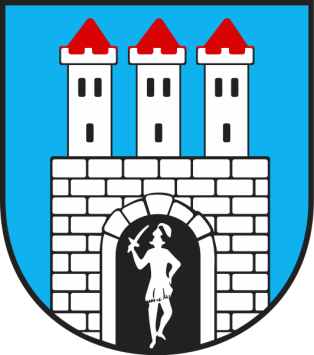 ZGŁOSZENIE O PRZYJĘCIE UCZNIA DO ODDZIAŁU DWUJĘZYCZNEGO PUBLICZNEJ  SZKOŁY PODSTAWOWEJ NR 1 im. GABRIELA NARUTOWICZA W GRÓJCUNA ROK SZKOLNY 2023/2024(zgłoszenie wypełniają rodzice lub opiekunowie prawni. Zgłoszenie należy wypełnić drukowanymi literami.)Podstawa prawna:ustawa z dnia 14 grudnia 2016 roku – Prawo oświatowe (Dz. U. z 2021 r. poz. 1082. z zm.) Miejsce składania: publiczna szkoła podstawowaDANE KANDYDATADANE KANDYDATADANE KANDYDATADANE KANDYDATADANE KANDYDATADANE KANDYDATAPierwsze imię:Numer PESEL:Numer PESEL:Numer PESEL:Numer PESEL:Numer PESEL:Drugie imię:Data urodzenia:Data urodzenia:Data urodzenia:Data urodzenia:Data urodzenia:Nazwisko:Miejsce urodzenia:Miejsce urodzenia:Miejsce urodzenia:Miejsce urodzenia:Miejsce urodzenia:W przypadku braku PESEL, seria i numer paszportu lub innego dokumentu potwierdzającego tożsamośćW przypadku braku PESEL, seria i numer paszportu lub innego dokumentu potwierdzającego tożsamośćW przypadku braku PESEL, seria i numer paszportu lub innego dokumentu potwierdzającego tożsamośćW przypadku braku PESEL, seria i numer paszportu lub innego dokumentu potwierdzającego tożsamośćW przypadku braku PESEL, seria i numer paszportu lub innego dokumentu potwierdzającego tożsamośćW przypadku braku PESEL, seria i numer paszportu lub innego dokumentu potwierdzającego tożsamośćADRES  ZAMELDOWANIA  KANDYDATAADRES  ZAMELDOWANIA  KANDYDATAADRES  ZAMELDOWANIA  KANDYDATAADRES  ZAMELDOWANIA  KANDYDATAADRES  ZAMELDOWANIA  KANDYDATAADRES  ZAMELDOWANIA  KANDYDATAKod pocztowy:Kod pocztowy:Miejscowość:Miejscowość:Miejscowość:Miejscowość:Ulica:Ulica:Nr domu:Nr domu:Nr domu:Nr lokalu:ADRES  ZAMIESZKANIA  KANDYDATAADRES  ZAMIESZKANIA  KANDYDATAADRES  ZAMIESZKANIA  KANDYDATAADRES  ZAMIESZKANIA  KANDYDATAADRES  ZAMIESZKANIA  KANDYDATAADRES  ZAMIESZKANIA  KANDYDATAKod pocztowy:Kod pocztowy:Kod pocztowy:Miejscowość:Miejscowość:Miejscowość:Ulica:Ulica:Ulica:Nr domu:Nr lokalu:Nr lokalu:DANE OSOBOWE MATKI/OPIEKUNKI PRAWNEJ DANE OSOBOWE MATKI/OPIEKUNKI PRAWNEJ Imię:Nazwisko:Nr telefonuAdres e-mailDANE OSOBOWE OJCA/OPIEKUNA PRAWNEGO DANE OSOBOWE OJCA/OPIEKUNA PRAWNEGO Imię: Nazwisko: Nr telefonuAdres e-mail